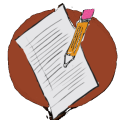 Take a moment to response to the following questions:What are some typical patterns of behavior you have seen in classrooms?Why do you think they continue?